Analyse de la couverturePremière de couverture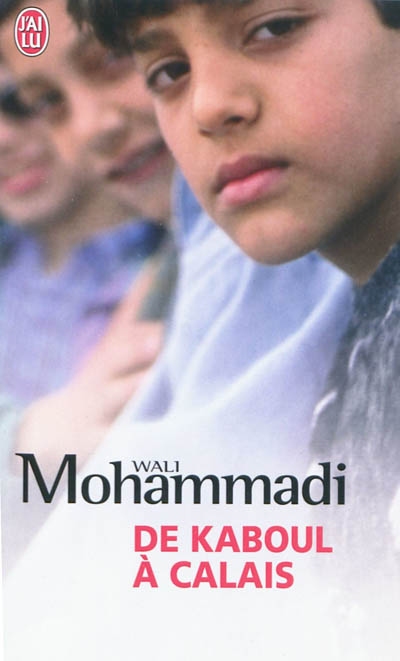 Quelles informations vous donne la première de couverture du livre ? Décrivez le garçon sur l’image. Quelle impression fait-il ?___________________________________________________________________________________________________________________________________________________________________________________________________________________________________________________________________________________________________________________________________________________________________________________________________________________________________________________________________________________________________________________________________________________________________________________________________________________________________________________________________________________________________________________________________Quatrième de couverture 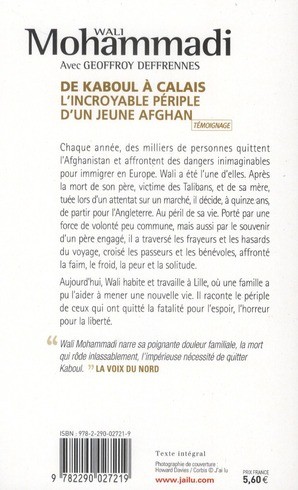 Quelles informations sont précisées ?Expliquez le titre du livre.__________________________________________________________________________________________________________________________________________________________________________________________________________Qu’apprend-on dans le texte sur….Que peut-on lire dans La Voix du Nord sur ce livre ?__________________________________________________________________________________________________________________________________________________________________________________________________L’auteurLe titreLa maison d’éditionL’auteurLe titre…la situation en Afghanistan….la décision de Wali…ce qui a aidé Wali pendant son voyage difficile….la situation de Wali aujourd’hui